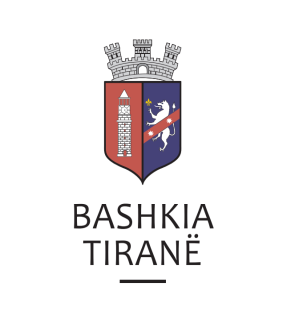    R  E  P U  B  L  I  K  A    E   S  H  Q  I  P  Ë  R  I  S  ËKËSHILLI BASHKIAK                                                                            V E N D I M                  Nr. 14 datë 5.02.2020 “PËRCAKTIMIN E NUMRIT TË PUNONJËSVE TË POLICISË BASHKIAKE”Në mbështetje të nenit 113, pika 2, të Kushtetutës, nenit 8, pika 2, nenit 9, pika 1, nënpika 1.1, shkronjat “b” dhe “ç”, nenit 54, shkronja “dh” nenit 55, pikat 3 dhe 6, të ligjit nr. 139/2015, “Për vetëqeverisjen vendore”, të ndryshuar, vendimit nr. 157, datë 26.12.2019, të Këshillit Bashkiak “Për miratimin e programit buxhetor afatmesëm 2020 - 2022 dhe detajimin e buxhetit të Bashkisë Tiranë për vitin 2020”, me propozim të kryetarit të Bashkisë, Këshilli Bashkiak, V E N D O S I :1. Numri i përgjithshëm i policisë bashkiake në Bashkinë e Tiranës bëhet 500 (pesëqind) veta.2. Numri i punonjësve të policisë bashkiake sipas parashikimeve të këtij vendimi, është pjesë e numrit të përgjithshëm të punonjësve të bashkisë, si dhe të njësive e institucioneve buxhetore në varësi të bashkisë, të miratuar në buxhetin e vitit 2020.3. Efektet financiare që rrjedhin nga zbatimi i këtij vendimi do të përballohen nga buxheti i Bashkisë Tiranë për vitin 2020.4. Një kopje e këtij vendimi i dërgohet Ministrisë së Brendshme.5. Ngarkohen Drejtoria e Përgjithshme Juridike e Aseteve dhe Licencimit, Drejtoria e Përgjithshme e Menaxhimit Financiar, Drejtoria e Përgjithshme e Planifikimit Strategjik dhe Burimeve Njerëzore dhe Policia Bashkiake për zbatimin e këtij vendimi. 6.Ky vendim hyn në fuqi sipas përcaktimeve të pikës 6, të nenit 55, të Ligjit nr. 139/2015 “Për vetëqeverisjen vendore”, të ndryshuar.  K R Y E T A R ITONI GOGUKonceptoi: E. Demiraj 